Temat kompleksowy: MIESZKAŃCY ŁĄKIDzień I: Co słychać na łące?Na czerwcowej łące:https://www.youtube.com/watch?v=ogXiaGwgKFYCo słychać na łące:https://www.youtube.com/watch?v=uSMMxI09BFE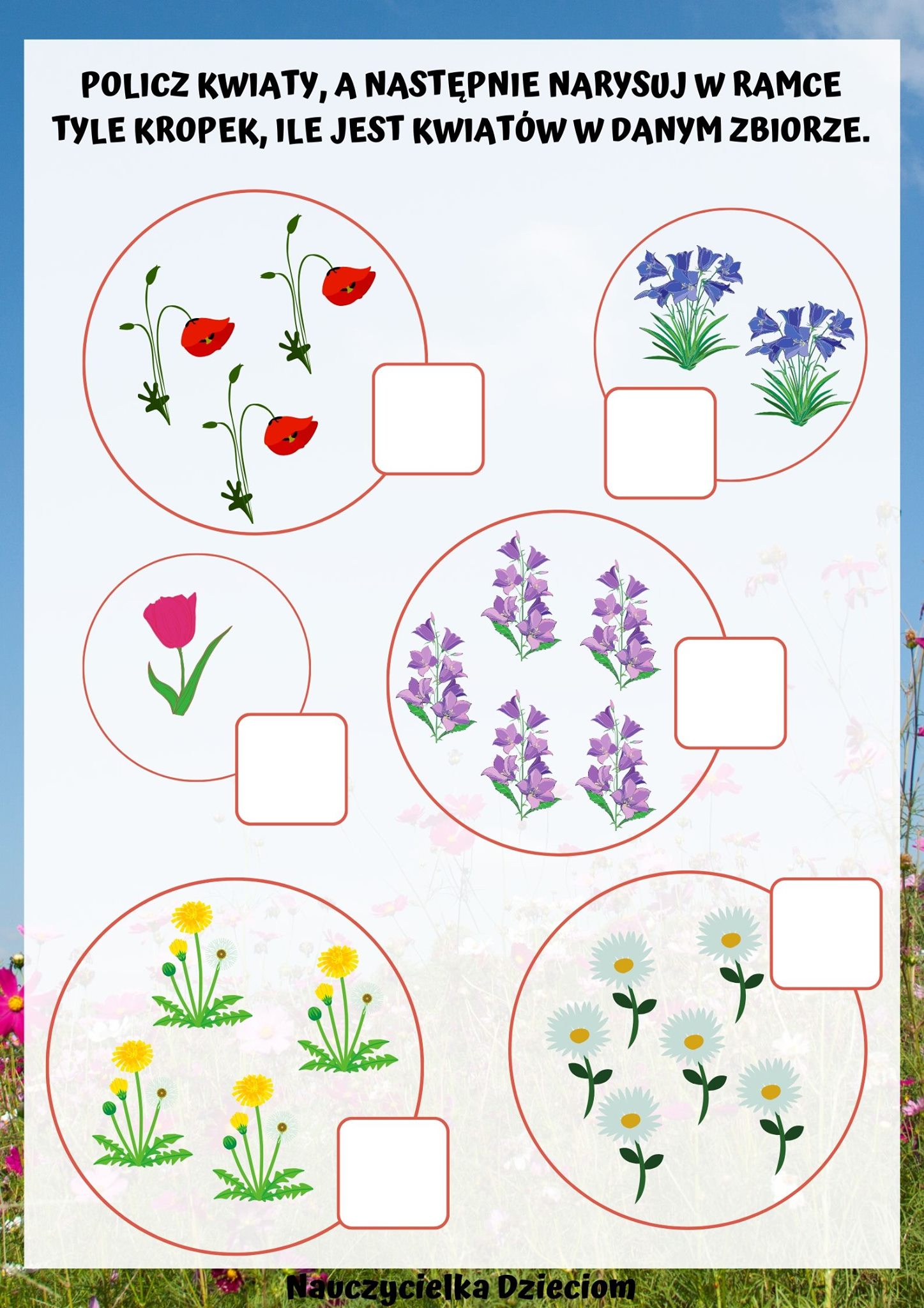 Przestaw sylaby” – zabawa słowna.Rodzic wypowiada słowa sylabami przestawiając ich kolejność. Dziecko odgaduje, jak należy prawidłowo wypowiedzieć słowo. Np. ka – łą (łąka), ba – ża (żaba), mar – ko (komar), sa – o (osa), ła – pszczo (pszczoła), cian – bo (bocian).„Skąd bierze się miód” – słuchanie wiersza.Słodki, złocisty, lepiący,pyszny na chlebie chrupiącym.Serek z nim w buzi w mig znika,dodam go też do piernika.Herbatkę słodzić nim wolę....Lecz skąd miód wziął się na stole?W jakich go robią fabrykachi kto go zamknął w słoikach?Gdy pszczoła w piękny dzień lata,znajduje nektar na kwiatach.I szybko zebrać go musi,bo zapach bardzo ją kusi.Niesie do ula, znów wraca,na tym polega jej praca.A w ulu pszczółek niemało,każdej pracować się chciało.Zbierały nektar, zbierałyi miód wyprodukowały.Jak? Tego żadna nie powie,lecz miód to jest samo zdrowie.Na pszczoły lepiej uważaj,o miód zaś pytaj pszczelarza.On żyje z pszczołami w zgodzie I dobrze zna się na miodzie.Rozmowa na temat wiersza.- Jaki jest miód?- Do czego używamy miodu?- Kto produkuje miód?- Z czego pszczoły robią miód?- Kto opiekuje się pszczołami?Z kamerą wśród pszczół: https://www.youtube.com/watch?v=LMLSxZJTNnEhttps://www.youtube.com/watch?v=PX8JKShqt9chttps://www.youtube.com/watch?v=exknqkNNFGg„Co wiemy o miodzie” – burza mózgów.Pszczoły mieszkają w ulach. Wejścia do ula strzegą strażniczki. Pszczoły za pomocą tańca informują, w którym kierunku trzeba lecieć, aby znaleźć łąkę pełną kwiatów. W królestwie pszczół rządzi królowa. Miód to przetworzony przez pszczoły pyłek kwiatowy. Pszczoły zbierają go z kwiatów rosnących na łąkach, w sadach, w lesie. Mamy różne rodzaje miodów, w zależności od tego z jakich kwiatów został zebrany pyłek.Rodzaje miodów: lipowy, gryczany, akacjowy, rzepakowy, wielokwiatowy, wrzosowy, spadziowy.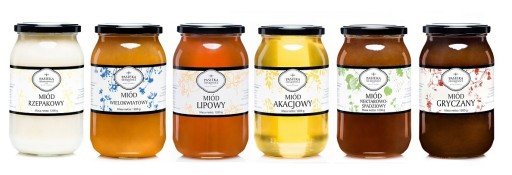 Znaczenie miodu – wykorzystanie w medycynie, do produkcji kosmetyków.Karta pracy, cz. 4, s. 46.Pszczoły to bardzo pożyteczne owady. Dzięki nim mamy miód. Opowiedz co widzisz na obrazkach.„Łąka pełna kwiatów” – origami płaskie z koła.Dziecko składa z różnokolorowych kółek kwiaty, zginając koła na połowę. Następnie przykleja je na przygotowaną wcześniej kartkę.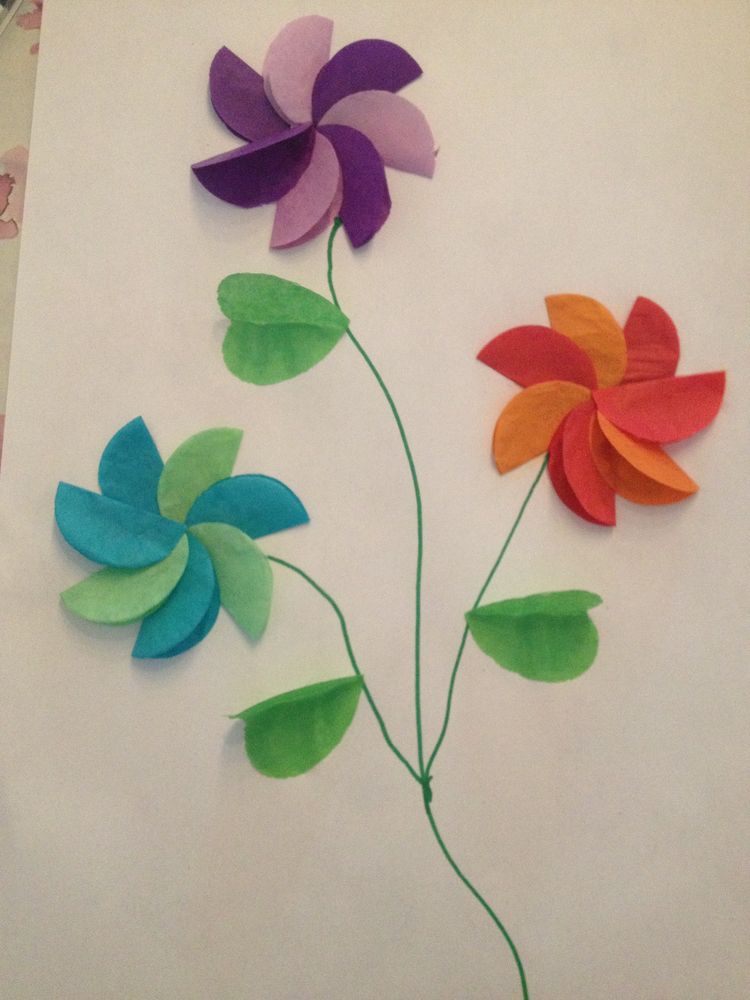 Karta pracy, cz. 4, s. 47.Pomóż pszczołom trafić do kwiatów. Rysuj kwiaty po śladach, a następnie samodzielnie. „Ile słów ma zdanie” – zabawa słowna.Pszczoły zbierają pyłek kwiatowy.Mamy różne rodzaje miodów.Pszczoła jest pracowita.Miłej pracyPani Renia i Pani Marta